DZ.371.UE.1.2022                                                                                     Lublin, dnia 19 maja 2022 r.Wykonawcyubiegający się o udzielenie zamówieniaDotyczy: Przetargu nieograniczonego na dostawę pod nazwą „Zakup i dostawa  autobusu wodorowego klasy maxi wyposażonego w wodorowe ogniwa paliwowe wraz z wyposażeniem dodatkowym przeznaczonego do obsługi linii komunikacji miejskiej”, (Nr ogłoszenia o zamówieniu opublikowanego w Dz.U.U.E nr 2022/S 021-053232 z dnia 31.01.2022 r.)Zamawiający, którym jest Zarząd Transportu Miejskiego w Lublinie, ul. Nałęczowska 14, 20-701 Lublin na podstawie art. 135 ust. 1 w zw. z ust. 2 ustawy z dnia 11 września 2019 r.  Prawo zamówień publicznych (t.j. Dz.U. z 2021 r. poz. 1129 ze zm.) uprzejmie informuje, że w postępowaniu o udzielenie zamówienia publicznego, prowadzonego w trybie przetargu nieograniczonego na dostawę pn. Zakup i dostawa  autobusu wodorowego klasy maxi wyposażonego w wodorowe ogniwa paliwowe wraz z wyposażeniem dodatkowym przeznaczonego do obsługi linii komunikacji miejskiej” do zamawiającego wpłynęły następujące zapytania dotyczące wyjaśnienia treści specyfikacji warunków zamówienia (SWZ):Pytanie nr 1Dotyczy. SWZ, Pkt. 6, Termin wykonania zamówienia.Zwracamy się do Zamawiającego z wnioskiem o wydłużenie terminu realizacji zadania do 24 miesięcy od momentu podpisania umowy. Postęp technologiczny wprowadza co raz doskonalsze rozwiązania w zakresie autobusów o napędzie elektrycznym, zwiększając czas na realizację dostawy, Zamawiający zyska dostęp do najnowszej technologii.Odpowiedź zamawiającego: Zamawiający wyjaśnia, że z uwagi na umowę na dofinansowanie projektu „Niskoemisyjna sieć komunikacji zbiorowej dla północnej części LOF wraz z budową systemu biletu elektronicznego komunikacji aglomeracyjnej” w ramach Programu Operacyjnego Polska Wschodnia 2014-2020 Osi priorytetowej II: Nowoczesna Infrastruktura transportowa Działania 2.1. Zrównoważony transport miejski brak jest możliwości wydłużenia terminu realizacji zadania do 24 miesięcy. Okres kwalifikowalności wydatków na przedmiotowym zadaniu upływa z końcem września 2023 r. tzn. po upływie wymienionego terminu brak jest możliwości ponoszenia przez zamawiającego  wydatków podlegających rozliczeniu. Tym samym w przypadku realizacji przez wykonawcę przedmiotu umowy po upływie wyżej wymienionego terminu, zamawiający nie będzie miał możliwości wypełnienia postanowień umowy o dofinansowaniu projektu, w ramach którego realizowany jest zakup.  Tym samym brak jest możliwości wydłużenia przez zamawiającego terminu realizacji zadania z uwagi na konieczność jego rozliczenia we wskazanym terminie.Pytanie nr 2Dot. Załącznik nr 1 do SWZ – Specyfikacja techniczna autobusu wodorowego.
Pkt. 23 wskazuje że pojazd ma mieć 3 drzwi.Pkt. 29 mówi że ma być po jednym kasowniku przy każdych drzwiach oraz wskazuje że to ma być kasownik jedno-funkcyjny obsłygujący SBE Lubika i kasownik dwu-funkcyjny obsługujący bilet elektroniczny oraz bilet papierowy. Obecnie w pojazdach MPK Lublin występują po 1 kasowniku dwu-funkcyjnym przy każdych z drzwi oraz 1 kasownik jedno-funkcyjny umiejscowiony przy środkowych drzwiach. Czy ilość dostarczanych kasowników ma być zgodna z obecnie obowiązującym rozwiązaniem w MPK Lublin? Czy zamawiający przewiduje inne rozwiązanie w ilości kasowników jak tak to jaki rozdział na kasowniki?Czy zamawiający utrzymuje kolorystykę kasowników zgodnie z obowiązującą?Odpowiedź zamawiającego: Zamawiający w żadnym miejscu Załącznika nr 1 do SWZ nie wskazuje, że w pojeździe ma być zastosowany kasownik jedno-funkcyjny. Pkt 29 tego załącznika wskazuje, że kasowniki zamontowane w pojeździe (po jednym przy każdych drzwiach) muszą obsługiwać karty płatnicze oraz bilety papierowe.Ilość kasowników zgodnie z Pkt. 23 Załącznika nr 1 do SWZ – 3 sztuki. Zamawiający nie przewiduje innego niż opisanego rozwiązania w ilości kasowników.Kolorystyka kasowników do uzgodnienia z Zamawiającym.Pytanie nr 3Dotyczy SWZ pkt 6.Czy Zamawiający wyrazi zgodę na dostarczenie autobusu w terminie nie przekraczającym 14miesięcy? Obecnie terminy dostaw wielu kluczowych komponentów są znacznie wydłużone i sięgająnawet 12 miesięcy.Odpowiedź zamawiającego: Odpowiedź jak w pytaniu nr 1.Pytanie nr 4Dotyczy Załącznik nr 1 do SWZ Specyfikacja techniczna autobusu wodorowego Lp 24.5.Czy Zamawiający dopuści fotel kierowcy z wielostopniową regulacją w zależności od indywidualnychpotrzeb kierowcy?Odpowiedź zamawiającego: Zamawiający przychyla się do wniosku pytającego i dopuszcza fotel kierowcy z wielostopniową regulacją w zależności od indywidualnych potrzeb kierowcy, wyposażony w podłokietnik. W związku z powyższym zamawiający dokona zmiany treści Załącznika nr 1 do SWZ- Specyfikacja techniczna autobusu wodorowego w tym zakresie.Pytanie nr 5Dotyczy Załącznik nr 7 do SWZ Projektowane Postanowienia UmowyCzy Zamawiający wyrazi zgodę na cesję przysługującej Wykonawcy wierzytelności po wcześniejszymuzyskaniu pisemnej zgody Zamawiającego?Odpowiedź zamawiającego: Zamawiający informuje, że zgodnie z przepisem § 3 ust. 13 załącznika nr 7 do SWZ (Projektowane postanowienia Umowy) „wierzytelność wynikająca z umowy nie może być przedmiotem cesji na rzecz osób trzecich bez zgody zamawiającego”, tym samym warunkiem dokonania cesji przysługującej wykonawcy wierzytelności jest wystąpienie wykonawcy z wnioskiem o dokonanie cesji i wyrażenie na nią zgody przez zamawiającego. Pytanie nr 6Dotyczy Załącznik nr 7 do SWZ Projektowane Postanowienia Umowy §1 ust. 10Zwracamy się z prośbą o wyjaśnienie na czym mają polegać obowiązki faktyczne Wykonawcyokreślone w §1 ust. 10. Czy Zamawiający będzie oczekiwał od Wykonawcy podpisania umowy zestacją tankowania wodorem, która umożliwi Zamawiającemu tankowanie dostarczonego autobusubędącego przedmiotem zamówienia?Odpowiedź zamawiającego: Zamawiający informuje, że zapis §1 ust. 10 zostaje usunięty z Projektowanych postanowień umowy stanowiące Załącznik nr 7 do SWZ.Pytanie nr 7Dotyczy Załącznik nr 7 do SWZ Projektowane Postanowienia Umowy §2 ust. 9Udzielenie licencji nielimitowanej liczbie użytkowników jest zbyt szerokim określeniem. Prosimy           o wskazanie przez Zamawiającego jacy konkretnie użytkownicy będą korzystać z udzielonej sublicencji.Odpowiedź zamawiającego: Licencje – jeśli są wymagane (a nie obejmują posiadanego i użytkowanego obecnie przez Zamawiającego oprogramowania) - obejmują zarówno różne systemy informatyczne w tym oprogramowanie biletomatu, systemu informacji pasażerskiej, oprogramowanie użytkowo-naprawcze pojazdu, jak również wszystkie elementy dokumentacji. Część systemów informatycznych umiejscowiona jest na serwerach i zasobach Zamawiającego i dostęp do takiego oprogramowania limitowany jest jedynie ilością posiadanych przez Zamawiającego licencji dostępowych do posiadanych zasobów oraz przyznanych przez Zamawiającego uprawnieniach dla użytkowników. Takimi systemami są: systemy związane z biletomatami, informacją pasażerską, kasownikami EMV dla tych systemów zamawiający nie może ograniczać ilości użytkowników poprzez konieczność zakupu (dokupywania) licencji dla kolejnych. Zamawiający dopuszcza dostarczenie  dedykowanego oprogramowania użytkowo-naprawczego dla pojazdu lub jego komponentów,  oprogramowanie takie musi zostać zainstalowane na dedykowanym i dostarczonym przez Wykonawcę sprzęcie komputerowym umożliwiającym jego uruchomienie przez pracowników zajmujących się czynnościami obsługowo-naprawczymi. Udzielona na takie oprogramowanie licencja nie może ograniczać ilości osób obsługujących sprzęt komputerowy, a może zostać ograniczona np. kluczem sprzętowym, bądź dodatkowym kodem do użytkowania tylko i wyłącznie na 1 urządzeniu/stanowisku. Zamawiający zastrzega sobie możliwość przeniesienia licencji na inny sprzęt komputerowy przy jednoczesnym usunięciu oprogramowania z poprzedniej instalacji (jeśli Wykonawca zrobi takie zastrzeżenie).Jednocześnie zamawiający informuje, że dokona zmiany w Załączniku nr 7 do SWZ- Projektowane postanowienia umowy.Pytanie nr 8Dotyczy Załącznik nr 7 do SWZ Projektowane Postanowienia Umowy §6 ust. 4 pkt 1Prosimy o potwierdzenie, że przeglądy techniczne na stacjach diagnostycznych Zamawiający będzie wykonywał we własnym zakresie i na własny koszt.Odpowiedź zamawiającego: Zamawiający wyjaśnia, że zgodnie z § 6 ust. 5 załącznika nr 7 do SWZ (projektowane postanowienia umowy) to wykonawca zobowiązany jest w całości na swój koszt przez cały okres udzielonej w ofercie gwarancji całopojazdowej dokonywać przeglądów technicznych lub innych czynności wymaganych przez producenta, lub wynikających z aktualnie obowiązujących przepisów prawa - wraz z materiałami, bez udziału zamawiającego lub użytkownika pojazdu.Pytanie nr 9Dotyczy Załącznik nr 7 do SWZ Projektowane Postanowienia Umowy §6 ust. 7W związku z przejęciem przez Wykonawcę świadczenia usług serwisowych zapisanych w §6 ust. 4prosimy o zmianę §6 ust. 7 poprzez udostępnienie Wykonawcy infrastruktury w postaci hali z dostępem do kanału serwisowego. Serwisowanie autobusu poza miejscem jego eksploatacji wygeneruje dodatkowe koszty, a tym samym zwiększy cenę oferowanego pojazdu.Odpowiedź zamawiającego:  Zamawiający wyjaśnia, że zgodnie z § 6 ust. 7 załącznika nr 7 do SWZ (projektowane postanowienia umowy) oraz z § 1 ust. 9 załącznika nr 1 do umowy (warunki gwarancji i serwisu) zamawiający lub użytkownik autobusu nie zapewnia wykonawcy żadnej infrastruktury niezbędnej do wykonywania czynności obsługowo-naprawczych czy świadczeń gwarancyjnych. Zamawiający lub użytkownik autobusu nie posiada hali warsztatowej wyposażonej w specjalną wentylację i system detekcji gazów, która jest niezbędna do obsługi pojazdów gazowych zgodnie z aktualnie obowiązującymi przepisami prawa.Pytanie nr 10Dotyczy Załącznik nr 7 do SWZ Projektowane Postanowienia Umowy §11W §11 projektu umowy wysokość kar umownych naliczana jest od kwot brutto. W ocenie Wykonawcytaki model naliczania kar umownych, przyjmujący jako podstawę wartość brutto a nie netto, jestsprzeczny z zasadą równego traktowania, do której przestrzegania Zamawiający zobowiązany jest napodstawie art. 16 ustawy Prawo zamówień publicznych. Wynika to z faktu, że w przypadkuwykonawcy zagranicznego, inaczej niż w przypadku wykonawcy krajowego, cena brutto nie obejmujepodatku VAT, co oznacza, że ostatecznie będzie niższa, niż w przypadku wykonawcy krajowego.W konsekwencji spowoduje to, że ewentualne kary umowne płacone przez wykonawcę zagranicznegobędą niższe niż w przypadku wykonawcy krajowego. Dlatego też wnosimy o zmianę §11 poprzezzastosowanie jako podstawy naliczania kar umownych kwoty netto.Odpowiedź zamawiającego: Zamawiający podtrzymuje postanowienia § 11 załącznika nr 7 do SWZ (Projektowane postanowienia Umowy). Zamawiający wyjaśnia, że ustalony sposób naliczania kar umownych ma na celu zabezpieczenie interesów zamawiającego w zakresie prawidłowej realizacji przedmiotu umowy. Zmiana sposobu naliczania kar (od kwoty netto) spowodowałaby obniżenie ich wysokości, co mogłoby w niedostateczny sposób zabezpieczać prawidłową realizację umowy. Podsumowując powyższe zastrzeżenie jednak nie stanowi, że kara umowna jest należna w kwocie brutto (czyli z podatkiem VAT), ale że kara umowna stanowi % kwoty wynagrodzenia brutto. Chodzi o to, że dany % kwoty netto jest mniejszą kwotą, niż dany % kwoty brutto, zatem korzystniejsze dla danej strony jest przyjęcie kary umownej z odwołaniem do kwoty wyższej, bo wtedy sama kara będzie wyższa, choć nadal nieopodatkowania. Tym samym zamawiający nie widzi konieczności zmiany w/w przepisów.Pytanie nr 11Dotyczy Załącznik nr 7 do SWZ Projektowane Postanowienia Umowy §11Zwracamy się z prośbą o obniżenie wysokości kar umownych:- w ust. 2 do 1000,00 zł- w ust. 5 do 100,00 zł- w ust. 6 do 100,00 złOdpowiedź zamawiającego: Zamawiający podtrzymuje postanowienia § 11 załącznika nr 7 do SWZ (Projektowane postanowienia Umowy) w zakresie wysokości ustalonych kar umownych. Zamawiający wyjaśnia, że ustalona w w/w przepisach wysokość kar umownych ma na celu zabezpieczenie interesów zamawiającego w zakresie prawidłowej realizacji przedmiotu umowy. Tym samym zamawiający nie widzi możliwości obniżenia wysokości ustalonych kar umownych. Pytanie nr 12Dotyczy Załącznik nr 7 do SWZ Projektowane Postanowienia Umowy §11 ust. 4Zwracamy się z prośbą o uzupełnienie §11 ust. 4 zapisem, że w tych okolicznościach Wykonawcyprzysługują odsetki za zwłokę w transakcjach handlowych.Odpowiedź zamawiającego: Zamawiający wyjaśnia, że zgodnie z treścią § 11 ust. 4 załącznika nr 7 do SWZ (Projektowane postanowienia Umowy) „w przypadku zwłoki zamawiającego w zapłacie faktur wykonawca może naliczyć odsetki za zwłokę nie wyższe niż ustawowe”. Zamawiający wyjaśnia, że w okolicznościach wskazanych w § 11 ust. 4 załącznika nr 7 do SWZ (Projektowane postanowienia Umowy) wykonawcy przysługują jedynie odsetki za opóźnienie, o których mowa w art. 481 ustawy z dnia 23 kwietnia 1964 r. Kodeksu cywilny. Zamawiający informuje, że nie wyraża zgody naliczenie przez wykonawcę odsetek za zwłokę w transakcjach handlowych.  Pytanie nr 13Dotyczy Załącznik nr 1 do umowy Warunki gwarancji i serwisu §2 ust. 3Czy Zamawiający wyrazi zgodę na wydłużenie czasu na potwierdzenie otrzymania zgłoszenia do 24godzin, przy czym Zamawiający powinien zgłaszać reklamacje tylko w dni robocze i najpóźniej dogodz.14:00 w czwartek, z zastrzeżeniem, że czwartek nie jest akurat dniem ustawowo wolnym odpracy?Odpowiedź zamawiającego: Zamawiający podtrzymuje postanowienie § 2 ust. 3 załącznika nr 1 do umowy (Warunki gwarancji i serwisu). Zamawiający wyjaśnia, że w/w przepis ma na celu zabezpieczenie interesów zamawiającego w zakresie terminowego wykonywania napraw gwarancyjnych przez wykonawcę, tym samym jego pozostawienie w obecnym brzmieniu jest uzasadnione. Pytanie nr 14Dotyczy Załącznik nr 1 do umowy Warunki gwarancji i serwisu §2 ust. 4Czy Zamawiający wyrazi zgodę na zmianę §2 ust. 4 na następujące brzmienie: „Termin usunięcia wadujawnionych w okresie gwarancji, wynosi maksymalnie 10 dni roboczych od dnia powiadomieniawykonawcy o wadzie, przy czym podjęcie naprawy winno nastąpić najpóźniej w ciągu 3 dni roboczychpo otrzymaniu zgłoszenia. Ww. termin może w uzasadnionych przypadkach zostać wydłużony zazgodą zamawiającego.”?Odpowiedź zamawiającego: Zamawiający podtrzymuje postanowienie § 2 ust. 4 załącznika nr 1 do umowy (Warunki gwarancji i serwisu). Zamawiający wyjaśnia, że w/w przepis ma na celu zabezpieczenie interesów zamawiającego w zakresie terminowego wykonywania napraw gwarancyjnych przez wykonawcę. Ponadto zamawiający wskazuje, że zgodnie z treścią przedmiotowego przepisu podany w nim termin może w uzasadnionych przypadkach zostać wydłużony za zgodą zamawiającego. Tym samym zamawiający nie widzi konieczności wprowadzenia zmiany w/w przepisu w brzmieniu proponowanym przez wykonawcę (tj. wydłużenia wskazanych w nim terminów).Pytanie nr 15Dotyczy Załącznik nr 1 do umowy Warunki gwarancji i serwisu §2 ust. 6Zwracamy się z prośbą o wydłużenie terminu do 14 dni roboczych.Odpowiedź zamawiającego: Zamawiający podtrzymuje postanowienie § 2 ust. 6 załącznika nr 1 do umowy (Warunki gwarancji i serwisu). Zamawiający wyjaśnia, że w/w przepis ma na celu zabezpieczenie interesów zamawiającego w zakresie prawidłowej eksploatacji autobusu stanowiącego przedmiot umowy (w tym dokonywania jego napraw) po upływie okresu gwarancji, tym samym jego pozostawienie w dotychczasowym brzmieniu jest uzasadnione.Pytanie nr 16Czy jeśli Zamawiający rekomenduje rozwiązanie według opisu w pkt. 15.1.2 Załącznika nr 1 do specyfikacji istotnych warunków zamówienia - Specyfikacja techniczna autobusu wodorowego (pkt. 15.1.2 Urządzenia takie jak: rozdzielnica wysokiego napięcia, falownik/falowniki trakcyjny/e, przetwornica statyczna, zabudowane w jednej wspólnej obudowie zamontowanej na dachu autobusu) to czy jednocześnie przy zrealizowaniu tego typu zalecanego rozwiązania Zamawiający dopuszcza brak gwarancji producenta trakcyjnego/nych silnika/ów elektrycznych? Odpowiedź zamawiającego: Zamawiający nie dopuszcza wyłączenia z gwarancji całopojazdowej udzielonej przez wykonawcę gwarancji na silnik/i trakcyjny/ne w przypadku zastosowania przez wykonawcę rozwiązania zalecanego przez zamawiającego w punkcie 15.1.2 specyfikacji technicznej autobusu wodorowego, stanowiącej załącznik nr 1 do SWZ. Zamawiający wyjaśnia równocześnie, że w punkcie 15.1.2 opisał zalecany sposób zabudowy elementów elektrycznego układu napędowego, mile widziany przez zamawiającego, a nie wymagany. Zamawiający akceptuje inny sposób rozmieszczenia elementów układu napędowego, zgodnie z opisem w punktach 15.1.3 i 15.1.4 specyfikacji technicznej autobusu wodorowego, stanowiącej załącznik nr 1 do SWZ.Pytanie nr  17Prosimy o potwierdzenie, że ilekroć w SWZ jest mowa o rozwiązaniach zalecanych Zamawiający ma na myśli rozwiązania „mile widziane” a nie obligatoryjnie wymagane. Odpowiedź zamawiającego: Zamawiający potwierdza, że ilekroć w SWZ jest mowa o rozwiązaniach zalecanych, zamawiający ma na myśli rozwiązania „mile widziane” a nie obligatoryjnie wymagane.Pytanie nr  18Prosimy o podanie następujących danych dotyczących warunków eksploatacji na liniach planowanych do obsługi przez autobusy będące przedmiotem zamówienia:• Średnia prędkość handlowa w km/h• Odległość trasa – zajezdnia• Długość najdłuższego odcinka• Liczba odcinków do przejechania w ciągu dnia• Maksymalne % nachylenie na trasie i długość odcinka z max. nachyleniemDane te są niezbędne do profesjonalnego przeprowadzenia symulacji i odpowiedniego doboru magazynów energii spełniających wszystkie wymogi SIWZ.Odpowiedź zamawiającego: Zamawiający informuje, że:a)	średnia prędkość handlowa dla linii obsługiwanych autobusami elektrycznymi wynosi 19,7 km/h,b)	najdłuższy zjazd z trasy do zajezdni wynosi 18 km,c)	długość najdłuższego odcinka (rozumianego jako przejazd w jednym kierunku pomiędzy przystankiem początkowym i końcowym na trasie, tzw. kursu) wynosi 25,5 km,d)	liczba odcinków (rozumianych jako przejazdy w jednym kierunku pomiędzy przystankiem początkowym i końcowym na trasie, tzw. kursów) do przejechania w ciągu dnia dla linii o długości kursu 25,5 km wynosi 10, przy całkowitej liczbie kursów tej linii wynoszącej 13 (pozostałe trzy mają długość po 14 km). Całkowita długość rozkładu jazdy (kursy liniowe i dojazdowe wynosi 288 km),e)	jako ulicę z największym nachyleniem należy uznać ulicę Dolną 3 Maja, gdzie na długości 70 metrów występuje nachylenie 10% (6 % na odcinku 200 m tej ulicy). Kolejną ulicą z dużym nachyleniem jest  60-metrowy odcinek ul. Popiełuszki pomiędzy al. Sikorskiego i ul. Puławską z nachyleniem 9 %.Pytanie nr 19Zamawiający w SWZ pkt. 18.2.3.4. napisał:„Pojemność energetyczna nominalna baterii trakcyjnej Max. 100 pkt.”Zwracamy się z wnioskiem o zmianę kryterium w zakresie pojemności magazynu energii nominalnej. Prosimy o wykreślenie w kryteriach oceny maksymalnej pojemności magazynów energii (nominalnej), 
a wskazanie jedynie pojemności energii użytecznej do jazdy, ponieważ jedynie ten parametr jest istotny z punktu widzenia dystansu możliwego do pokonania na jednym ładowaniu baterii.Odpowiedź zamawiającego: Zamawiający przychyla się do wniosku wykonawcy. W związku z powyższym kryterium Pojemność energetyczna nominalna baterii trakcyjnej zostanie usunięte.Pytanie nr 20Zamawiający w załączniku nr 7, par. 7, ust. 5 napisał:„W przypadku wad wykrytych w ostatnim roku rękojmi uprawnienia i roszczenia zamawiającego z tytułu rękojmi wygasają po upływie jednego roku od wykrycia wady.”Zgodny z wymaganiami SWZ wraz z załącznikami okres gwarancji może wynieść nawet 120 miesięcy. Zwracamy się z prośbą, aby okres rękojmi wynosił zgodnie z Kodeksem Cywilnym 2 lata. Wykonawca zaznacza, że wyższy poziom okresu rękojmi przekłada się bezpośrednio na wysokość cen oferowanych pojazdów, jako że cena pojazdów jest wypadową wszystkich kosztów i ryzyk związanych z danym kontraktem.Odpowiedź zamawiającego: Zamawiający podtrzymuje postanowienia § 7 ust. 5 załącznika nr 7 do SWZ (Projektowane postanowienia umowy). Zamawiający wyjaśnia, że ustalony w w/w przepisie okres przedawnienia roszczeń z tytułu rękojmi za wady ma na celu zabezpieczenie interesów zamawiającego w przypadku wykrycia wady przedmiotu umowy w ostatnim roku obowiązywania rękojmi. Ponadto należy wskazać, że przewidziany w w/w przepisie okres przedawnienia roszczeń odpowiada okresowi przedawnienia wskazanemu w art. 568 § 2 ustawy z dnia 23 kwietnia 1964 r. Kodeks cywilny. Mając na względzie powyższe pozostawienie w/w postanowienia umowy w dotychczasowym brzmieniu jest uzasadnione.Pytanie nr 21Zamawiający w załączniku nr 1 do umowy (warunki gwarancji i serwisu), par. 2 ust. 3. napisał: „Zgłoszenie reklamacji objętej gwarancją dokonuje się Wykonawcy drogą elektroniczną. Fakt otrzymania zgłoszenia musi być niezwłocznie potwierdzony. W przypadku braku potwierdzenia przyjęcia zgłoszenia przez Wykonawcę, przyjmuje się, że Wykonawca otrzymał mail w chwili wysłania przez Zamawiającego. W przypadku wystąpienia awarii systemu elektronicznego wysyłania i potwierdzania zgłoszeń, dopuszcza się inne formy komunikacji.”Prosimy o potwierdzenie, że Zamawiający dopuszcza możliwość zgłaszania napraw poprzez inny udostępniony Zamawiającemu system zgłoszeń dostępny za pośrednictwem Internetu.Odpowiedź zamawiającego: Zamawiający potwierdza, że dopuszcza możliwość zgłaszania napraw poprzez inny udostępniony zamawiającemu system zgłoszeń dostępny za pośrednictwem Internetu.Pytanie nr 22Zamawiający w Załączniku nr 7 do SWZ, par. 1 ust. 10 napisał:„W ramach przedmiotu umowy wykonawca zapewnia, że w okresie 5 lat od daty dokonania dostawy zgodnie z dyspozycją § 2 ust. 2 umowy będzie istniała możliwość korzystania z instalacji przystosowanej do tankowania autobusu wodorem (na stacji tankowania stacjonarnej lub mobilnej),zlokalizowanej w miejscu umożliwiającym bezpieczne zatankowanie autobusu przy średnim zużyciu wodoru potrzebnego na przejazd  autobusu z miejsca siedziby użytkownika autobusu (przy ul. A. Grygowej 56 w Lublinie) do miejsca lokalizacji instalacji do tankowania, nieprzekraczającym 2,5 kg ”6.1. Prosimy o potwierdzenie, że instalacja do tankowania autobusu wodorem nie jest przedmiotem zamówienia.6.2. Zwracamy się z wnioskiem do Zamawiającego o odstąpienie od tego wymogu. Wykonawca jako producent autobusów odpowiadać może za wykonanie przedmiotu umowy. 6.3. Prosimy o doprecyzowanie zapisu w umowie, gdyż w obecnej formie zapis ten jest niejasny.Brak doprecyzowania zapisu spowoduje wzrost ceny ofert Wykonawców.Odpowiedź zamawiającego: Zamawiający potwierdza, że  instalacja przystosowana  do tankowania autobusu wodorem nie jest przedmiotem postepowania przetargowego. Zamawiający informuje, że zapis §1 ust. 10 zostaje usunięty z Projektowanych postanowień umowy stanowiące Załącznik nr 7 do SWZ.Pytanie nr 23Zamawiający w Załączniku nr 7 w paragrafie 13 przewidział możliwości zmiany postanowień umowy.Na podstawie art. 454 ust.1 pkt. 1 PZP wnosimy o dopuszczenie następujących zmian umowy w sprawie udzielenia zamówienia:1. w zakresie terminów dostaw, jeżeli niemożność dotrzymania tych terminów wynika z przeszkody wynikającej z przyczyn leżących po stronie Zamawiającego, bądź z przeszkody niezależnej od Wykonawcy i niemożliwej wcześniej do przewidzenia, w szczególności spowodowanej: a) działaniem lub zaniechaniem podmiotu trzeciego, w tym organów państwowych, administracji lub innych, za które Wykonawca nie ponosi odpowiedzialności;b) obiektywnymi uwarunkowaniami produkcyjnymi po stronie Wykonawcy;c) okolicznościami siły wyższej, pod którym to pojęciem należy rozumieć jakiekolwiek zdarzenia, które pozostają poza kontrolą którejkolwiek ze Stron, a w szczególności wojnę, powstania, zamieszki, blokady dróg, strajki, lock-outy, epidemie, pandemie, klęski żywiołowe itp.;w takim wypadku terminy dostaw mogą ulec wydłużeniu o czas niezbędny do zakończenia wykonywania przedmiotu Umowy w sposób należyty, nie dłużej jednak niż o okres trwania przeszkody. 1.1. wydłużenia terminów dostaw materiałów/urządzeń z przyczyn niezależnych od Dostawcy - o czas niezbędny do usunięcia przeszkody w prowadzeniu prac objętych przedmiotem umowy. 2. W zakresie określonej w ofercie lub dokumentacji technicznej kompletacji, wyposażenia lub konstrukcji pojazdów, jeżeli:a) po podpisaniu Umowy na rynku pojawią się nowe rozwiązania techniczne lub technologiczne, czy też komponenty lub materiały nowszej generacji pozwalające na zmniejszenie czasu realizacji zamówienia lub ograniczenie kosztu eksploatacji pojazdów lub uzyskanie korzystniejszych dla Zamawiającego parametrów technicznych, b) zaniechano lub wycofano z produkcji określone materiały lub elementy wskazane w ofercie lub dokumentacji technicznej, c) zaistniała konieczność zrealizowania zamówienia przy zastosowaniu innych rozwiązań technicznych lub technologicznych, niż wskazane w ofercie Wykonawcy, gdyby zastosowanie przewidzianych wcześniej rozwiązań groziło niewykonaniem lub wadliwym wykonaniem zamówienia,- w takim wypadku ceny przewidziane w Umowie mogą ulec odpowiedniemu zwiększeniu bądź zmniejszeniu, jeżeli dokonane zmiany w zakresie kompletacji, wyposażenia lub konstrukcji wpływają na wynagrodzenie należne Wykonawcy. Zwiększenie lub zmniejszenie ceny następuje o kwotę różnicy w stosunku do cen tych materiałów lub wyposażenia, jakie zostały przewidziane pierwotnie w ofercie lub dokumentacji technicznej.Swoją prośbę Wykonawca motywuje wspólnym interesem Zamawiającego i Wykonawcy. Bez wprowadzenia wyżej zaproponowanej zmiany ewentualna modyfikacja postanowień umowy będzie praktycznie niemożliwa ze względu na ograniczenia stawiane przez art. 144 PZP – i to nawet w przypadku woli zmiany umowy wyrażonej przez Zamawiającego. Ewentualne dostosowanie kompletacji pojazdów zgodnie z życzeniem Zamawiającego czy też choćby drobne zmiany w rozplanowaniu wnętrza autobusów zaproponowane przez Zamawiającego okażą się niemożliwe do zaimplementowania ze względu na fakt, iż umowa takich działań nie dopuszcza. Stąd wniosek i prośba o zmianę § 13 w sposób, który przyczyni się do umożliwienia ewentualnych rozmów pomiędzy Zamawiającym a Wykonawcą w trakcie wykonywania umowy. Wykonawca zaznacza przy tym, że taka redakcja zapisu w żadnej mierze nie obliguje Zamawiającego do wyrażania zgody na ewentualne zmiany umowy i pozostanie to nadal wyłącznie prawem, a nie obowiązkiem Zamawiającego.Odpowiedź zamawiającego: Zamawiający przychyla się częściowo do wniosku wykonawcy. W związku z powyższym zamawiający dokona zmiany w § 13 ust. 1 pkt 5 lit. a załącznika nr 7 do SWZ (Projektowane postanowienia umowy).W pozostałym zakresie wnioskowanych przez wykonawcę zmian umowy, zamawiający informuje, że zapisy takie zostały przewidziane w treści umowy, natomiast w przypadku propozycji dotyczącej możliwości zmiany terminu dostawy spowodowanych obiektywnymi uwarunkowaniami produkcyjnymi po stronie wykonawcy sformułowanie takie jest nieprecyzyjne, co może prowadzić do naruszenia interesu zamawiającego w zakresie terminowej realizacji przedmiotu zamówienia. Odnośnie propozycji  zapisu dotyczącej możliwości zwiększenia ceny za wykonanie przedmiotu umowy w przypadku zastosowania przez wykonawcę innych rozwiązań technicznych lub technologicznych, zamawiający informuje, że nie widzi możliwości zwiększenia ceny podanej w umowie. Pytanie nr 24W Załączniku nr 1 do SWZ, w punkcie 13. Tabeli, ppkt 13.1.1. napisał:„klimatyzacja z agregatem chłodniczym o całkowitej mocy chłodniczej ≥ 23 kW oraz kanałami wentylacyjnymi służącymi do równomiernego rozprowadzenia schłodzonego powietrza w przestrzeni pasażerskiej”Zwracamy się z wnioskiem o dopuszczenie klimatyzacji z agregatem chłodniczym min. 20 kW.Odpowiedź zamawiającego: Zamawiający przychyla się do wniosku zawartego w pytaniu i zaakceptuje rozwiązanie klimatyzacji z agregatem chłodniczym o mocy ≥ 23 kW, pod warunkiem zachowania wymaganej skuteczności chłodzenia. W związku z powyższym zamawiający dokona zmiany treści punktu 13.1.1. specyfikacji technicznej autobusu wodorowego, stanowiącej załącznik nr 1 do SWZ.Pytanie nr 25W Załączniku nr 1 do SWZ w punkcie 21. Tabeli Zamawiający opisał wymagania dla ładowarki małej mocy.9.1. Prosimy o potwierdzenie, że przeprowadzenie badania UDT dla oferowanej ładowarki leży po stronie Zamawiającego.9.2. Prosimy o potwierdzenie, że Zamawiający posiada przyłącze AC dla oferowanej ładowarki oraz posiada protokół odbioru tego przyłącza wraz z jego schematem elektrycznym oraz opinią ppoż.9.3. Prosimy o potwierdzenie, że oferowana ładowarka mobilna nie musi ma mieć możliwości łączności z Internetem oraz zdalnej aktualizacji i diagnostyki?Odpowiedź zamawiającego: Ad. 9.1. Zamawiający wyjaśnia, że przeprowadzenie badania UDT leży po stronie wykonawcy. Powyższe ma potwierdzenie w § 4 ust. 11 pkt 5 Załącznika nr 7 do SWZ Projektowane postanowienia umowy o treści: „W trakcie odbioru technicznego zespół odbioru dokonuje: … sprawdzenia czy ładowarka spełnia wszystkie warunki techniczne warunkujące dopuszczenie jej do eksploatacji zgodnie z obowiązującymi przepisami w tym zakresie,…”. Z powyższego zapisu wynika, że sprawdzenie czy ładowarka spełnia wszystkie warunki techniczne warunkujące dopuszczenie jej do eksploatacji, w tym dopuszczenie do eksploatacji przez UDT, będzie przedmiotem odbioru technicznego.Ad.9.2. Zamawiający potwierdza, że będzie posiadać przyłącze AC dla oferowanej ładowarki oraz będzie posiadać protokół odbioru tego przyłącza wraz z jego schematem elektrycznym oraz opinią ppoż.Ad. 9.3. Zamawiający potwierdza, że oferowana ładowarka mobilna nie musi mieć możliwości łączności z Internetem oraz zdalnej aktualizacji i diagnostyki.Pytanie nr 26W Zał. 1 do umowy, par. 2, ustęp 3 oraz w Zał. 7 do SWZ, par. 7, ustęp 6 Zamawiający napisał:„Zgłoszenie reklamacji objętej gwarancją zgłasza zamawiający wykonawcy drogą elektroniczną. Fakt otrzymania zgłoszenia musi być niezwłocznie potwierdzony. W przypadku braku potwierdzenia przyjęcia zgłoszenia przez wykonawcę, przyjmuje się, że wykonawca otrzymał zgłoszenie w chwili jego wysłania przez zamawiającego. W przypadku wystąpienia awarii systemu elektronicznego wysyłania i potwierdzania zgłoszeń, dopuszcza się inne formy komunikacji.”Prosimy o potwierdzenie, że Zamawiający będzie traktował reklamację jako zgłoszoną w przypadku potwierdzenia otrzymania jej przez Wykonawcę lub w przypadku braku jej potwierdzenia w przeciągu 48 godzin dla dni roboczych, tj. od poniedziałku do piątku z wyłączeniem dni ustawowo wolnych od pracy, od momentu jej wysłania przez Zamawiającego, w zależności od tego, co nastąpi jako pierwsze.Odpowiedź zamawiającego: Zamawiający informuje, że będzie traktował reklamację jako zgłoszoną w przypadku potwierdzenia jej otrzymania przez wykonawcę, w przypadku braku potwierdzenia zgłoszenia reklamacji przez wykonawcę reklamację będzie uważać się za zgłoszoną w chwili jej wysłania przez zamawiającego.  Pytanie nr  27W Zał. 1 do umowy, par. 2, ustęp 4 Zamawiający napisał:„Termin usunięcia wad ujawnionych w okresie gwarancji, wynosi maksymalnie 7 dni roboczych od dnia powiadomienia wykonawcy o wadzie, przy czym podjęcie naprawy winno nastąpić najpóźniej w następnym dniu roboczym po otrzymaniu zgłoszenia. Ww. termin może w uzasadnionych przypadkach zostać wydłużony za zgodą zamawiającego.”11.1. Zamawiający wymaga przystąpienia przez serwis techniczny do naprawy i obsługi, zapis jest nieprecyzyjny, może to budzić kontrowersje w przypadku oceny spełnienia warunku. Prosimy o potwierdzenie, że dokonanie wstępnej diagnozy jest już przystąpieniem do naprawy.11.2. Prosimy o potwierdzenie, że cytowany punkt odnosi się tylko do napraw gwarancyjnych.Odpowiedź zamawiającego: Zamawiający potwierdza, że dokonanie wstępnej diagnozy jest przystąpieniem do naprawy. Zamawiający wyjaśnia, że przepis §  2 ust. 4 załącznika nr 1 do umowy (Warunki gwarancji i serwisu) odnosi się również do napraw nie objętych gwarancją wykonywanych, w ramach serwisu wykonawcy,  o którym mowa w § 4 w/w Warunków gwarancji i serwisu.Pytanie nr  28W Zał. 1 do umowy, par. 2, ustęp 6 Zamawiający napisał:„Wykonawca zapewni odpłatnie przez okres co najmniej 10 lat od daty dokonania dostawy przedmiotu umowy, o której mowa w § 2 ust. 2 umowy możliwość zakupu podzespołów i części zamiennych niezbędnych do prawidłowej eksploatacji autobusu. Wszelkie podzespoły i części zamienne po upływie okresu gwarancji będą dostępne w terminie do 7 dni roboczych od daty złożenia zamówienia.”Prosimy o potwierdzenie, że podany termin dotyczy dostawy części występujących w katalogu lub standardowym obrocie, w ilościach jednostkowych, z wyłączeniem całych podzespołów, jak: silnik, tylny most, przednia oś, elementy kratownicy.Odpowiedź zamawiającego: Zamawiający podtrzymuje postanowienia § 2 ust. 6 załącznika nr 1 do umowy (Warunki gwarancji i serwisu). Zamawiający wyjaśnia, że podany w w/w przepisie termin odnosi się do możliwości zakupu wszelkich podzespołów i części zamiennych niezbędnych do prawidłowej eksploatacji autobusu. Powyższe zabezpiecza interes zamawiającego w zakresie możliwości prawidłowej eksploatacji autobusu po upływie okresu gwarancji.Pytanie nr  29W Zał. 1 do umowy, par. 4, ustęp 2 Zamawiający napisał:W okresie serwisu wykonawcy, wykonawca zobowiązany jest do wykonywania poza naprawami gwarancyjnymi:bezpłatnie przeglądów technicznych lub innych czynności wymaganych przez producenta, lub wynikających z aktualnie obowiązujących przepisów prawa -wraz z materiałami,oraz w Zał. 7 do SWZ, par. 6, ustęp 4:Wykonawca zobowiązany jest do świadczenia usług serwisowych, zwanych dalej serwisem wykonawcy w zadeklarowanym w ofercie wykonawcy i wskazanej w  § 1 ust. 4 pkt 1 „Warunków gwarancji i serwisu” (załącznik nr 1 do umowy) okresie gwarancji całopojazdowej, a w szczególności: przeglądów technicznych lub innych czynności wymaganych przez producenta, lub wynikających z aktualnie obowiązujących przepisów prawa - wraz z materiałami (…)”.Zwracamy się z wnioskiem o doprecyzowanie, że obsługę okresową (typu kontrola, sprawdzenie), podczas której nie jest wymagana wymiana części, tj. tygodniową, miesięczną, kwartalną itd. Zamawiający będzie wykonywać we własnym zakresie oraz na swój koszt.Odpowiedź zamawiającego: Zamawiający wyjaśnia, że wykonawca zobowiązany będzie na podstawie zawartej z zamawiającym umowy (zał. Nr 7 do SWZ- projektowane postanowienia umowy) do wykonywania obsług okresowych (typu kontrola, sprawdzenie), podczas których nie jest wymagana wymiana części, tj. tygodniowa, miesięczna, kwartalna itd. na własny koszt.Pytanie nr 30W Zał. 1 do umowy, par. 5, ustęp 1 Zamawiający napisał:„1.	Gwarancja nie obejmuje napraw powstałych w wyniku uszkodzeń na skutek:1)	kradzieży, dewastacji, pożaru, powodzi, wypadków komunikacyjnych jeżeli jego przyczyną nie była usterka techniczna autobusu, 2)	używania niezgodnych z zaleceniami wykonawcy lub normami paliw, olejów smarów, płynów lub innych materiałów eksploatacyjnych.”Czy Zamawiający zgadza się na dodatkowo na wyłączenie z gwarancji napraw powstałych w wyniku uszkodzeń na skutek:-działania czynników zewnętrznych lub atmosferycznych, jak: asfalt kamienie, żwir, grad, osady chemiczne i sól (inne aniżeli używane do zimowego utrzymania dróg), kwasy, soki roślinne itp.,-uszkodzeń będących wynikiem niewłaściwej eksploatacji oraz będących wynikiem nie podjęcia przez Zamawiającego/Użytkownika w odpowiednim czasie działań naprawczych mających na celu ograniczenie skutków awarii,-szkód wyrządzonych przez osoby trzecie.Wykonawca nie jest w stanie określić kosztów skutków napraw wynikających z powyższych uszkodzeń.Odpowiedź zamawiającego: Zamawiający częściowo przychyla się do wniosku zawartego w zadanym pytaniu i dokona stosownych zmian w § 5 ust. 1 załącznika nr 1 do umowy – Warunki gwarancji i serwisu. Zamawiający nie wyraża zgody na wprowadzenie zapisu „uszkodzeń będących wynikiem niewłaściwej eksploatacji oraz będących wynikiem nie podjęcia przez Zamawiającego/Użytkownika w odpowiednim czasie działań naprawczych mających na celu ograniczenie skutków awarii” z uwagi na zbyt ogólne i nieprecyzyjne sformułowania (określenia).Pytanie nr 31W Zał. 7 do SWZ, par. 7, ustęp 3 Zamawiający napisał:„Okres odpowiedzialności wykonawcy z tytułu rękojmi jest równy okresowi jaki  zaoferował   wykonawca  w ofercie oraz jaki został wskazany w § 1 ust. 1 pkt 4 „Warunków gwarancji i serwisu” (załącznik nr 1 do umowy) gwarancji całopojazdowej i jest liczony od daty dokonania dostawy autobusu, zgodnie z § 2 ust. 2 umowy.”Prosimy o zrównanie okresu rękojmi z okresem ustawowym, tj. 2 lat. Wydłużenie okresu rękojmi ponad okres podstawowy i zrównanie jej z okresem udzielonej gwarancji zwiększy koszty oferty, co przełoży się na podwyższenie ceny ofertowej.Odpowiedź zamawiającego: Zamawiający podtrzymuje postanowienia § 7 ust. 3 załącznika nr 7 do SWZ (Projektowane postanowienia umowy). Zamawiający wyjaśnia, że ustalony w w/w przepisie okres odpowiedzialności wykonawcy z tytułu rękojmi ma na celu zabezpieczenie interesów zamawiającego w zakresie możliwości dochodzenia roszczeń w przypadku wad dostarczonego autobusu. Tym samym pozostawienie w/w postanowienia umowy w dotychczasowym brzmieniu jest uzasadnione.Pytanie nr 32 W Zał. 7 do SWZ, par. 8, ustęp 1 Zamawiający napisał:„W celu zapewnienia właściwej codziennej obsługi eksploatacyjnej dostarczonego autobusu, wykonawca, przeprowadzi w ramach wynagrodzenia w miejscu wskazanym przez zamawiającego na terenie Polski (w uzasadnionych wypadkach, wskazanych w ust. 7 dopuszcza się szkolenie w miejscu wskazanym przez wykonawcę lub szkolenie w formie  zdalnej) cykl szkoleń – zwany dalej szkoleniem (liczba godzin cyklu szkoleń– min. 24 h.), w ramach którego przeszkoli max 3 pracowników zaplecza technicznego w zakresie bezpiecznej obsługi autobusu oraz max 10 kierowców wskazanych przez zamawiającego w zakresie zasad użytkowania pojazdu. O liczbie pracowników, dla których ma zostać przeprowadzone szkolenie decyduje zamawiający.”Prosimy o potwierdzenie, że osoby dedykowane przez Zamawiającego do wykonywania obsługi i napraw pojazdów posiadają uprawnienia do obsługi urządzeń elektrycznych SEP lub równoważne.Odpowiedź zamawiającego: Zamawiający potwierdza, że osoby skierowane przez zamawiającego do wykonywania obsług i napraw przedmiotowego pojazdu, będą posiadały uprawnienia SEP lub równoważne, w zakresie czynności wymagających takich uprawnień.Pytanie nr  33W SWZ, par. 18.2.2.1. Zamawiający napisał:Gwarancja na ogniwo paliwowe bez limitu kilometrów i godzin pracy ogniwa paliwowego.Żywotność ogniwa paliwowego jest obliczana na podstawie wielu parametrów eksploatacyjnych m.in. okresu użytkowania, średniego planowanego przebiegu rocznego i czasu pracy. Określenie możliwej do zaproponowania gwarancji na ogniwa paliwowe jedynie poprzez kryterium czasowe będzie miało wpływ na końcową cenę oferty. Dlatego prosimy o dodanie również maksymalnego limitu roboczogodzin dla wymaganej gwarancji na ogniwa, bazując na średnim, planowanym przebiegu rocznym oraz szacowanych godzinach pracy dla pojazdów objętych postępowaniem.Odpowiedź zamawiającego:  Zamawiający przychyla się do wniosku w zadanym pytaniu, w związku z powyższym zmianie ulegnie treść punktu  18.2.2.1 specyfikacji warunków zamówienia.Pytanie nr  34W SWZ, par. 18.2.2.2. Zamawiający napisał:„Gwarancja na baterie trakcyjne bez limitu kilometrów.”Żywotność baterii trakcyjnych jest obliczana na podstawie wielu parametrów eksploatacyjnych m.in. okresu użytkowania oraz średniego, planowanego przebiegu rocznego. Określenie możliwej do zaproponowania gwarancji na baterie trakcyjne jedynie poprzez kryterium czasowe będzie miało wpływ na końcową cenę oferty. Dlatego prosimy o dodanie również maksymalnego limitu przebiegu dla wymaganej gwarancji na baterie, bazując na średnim, planowanym przebiegu rocznym dla pojazdów objętych postępowaniem.Odpowiedź zamawiającego: Zamawiający przychyla się do wniosku w zadanym pytaniu. W związku z powyższym zmianie ulegnie treść punktu  18.2.2.2 specyfikacji warunków zamówienia.Pytanie nr  35Zamawiający w kryteriach oceny ofert punktuje dodatkowo zastosowanie systemu ogniw fotowoltaicznych. W autobusach o napędzie wodorowym dużo miejsca na dachu zajmują zbiorniki wodoru, na których nie zaleca się montowania paneli fotowoltaicznych. Producenci autobusów dysponują zatem niewielką ilością miejsca celem wygospodarowania na montaż paneli. Czy Zamawiający zgodzi się na zmianę wymagań i przyzna również 100 pkt. za zastosowanie paneli fotowoltaicznych o mocy systemu ≥ 0,35 kWp spełniających pozostałe wymagania pkt. 14.6 specyfikacji technicznej autobusu wodorowego, stanowiącej załącznik nr 1 do SWZ?Odpowiedź zamawiającego: Zamawiający wymaga zgodnie z SWZ. Montaż paneli fotowoltaicznych nie jest wymagany bezwzględnie przez zamawiającego lecz jest zalecany i punktowany w kryteriach oceny ofert. Zamawiający wyjaśnia, że obniżenie wymaganej minimalnej mocy paneli fotowoltaicznych do 0,35 kWp skutkowałoby w praktyce pomijalnie małą wartością uzyskiwanej energii w odniesieniu do bilansu energetycznego pojazdu. Zamawiający nie narzuca sposobu zabudowy paneli fotowoltaicznych jednak należy zaznaczyć, że zgodnie z punktem 14.6.9 Specyfikacji technicznej autobusu wodorowego- Załącznik nr 1 do SWZ o brzmieniu: „nie mające negatywnego wpływu na bezpieczeństwo użytkowania autobusu wodorowego” nie mogą one mieć wpływu na pogorszenie bezpieczeństwa użytkowania pojazdu.Pytanie nr 36Czy Zamawiający dopuszcza, aby automat biletowy zmniejszał przestrzeń 1800 mm x 750 mm, nie zmniejszając przy tym przestrzeni 1350 mm x 750 mm wymaganej przez zapisy w Regulaminie nr 107 EKG ONZ? Dotyczy punktu 4.1. Załącznika nr 1 do SWZ.Odpowiedź zamawiającego: Zamawiający informuje, że jako minimalny wymiar przestrzeni do przewozu wózka inwalidzkiego traktowany jest określony w pkt. 4.1 Załącznika nr 1 do SWZ wymiar 1800 x 750 mm, a nie 1350 x 750 mm.Pytanie nr 37Czy Zamawiający dopuszcza umiejscowienie biletomatu w innym miejscu niż w przestrzeni naprzeciwko II drzwi? Przykładowe umiejscowienie alternatywne – nad nadkolem przednim po prawej stronie autobusu. Dotyczy punktu 4.1. Załącznika nr 1 do SWZ.Odpowiedź zamawiającego: Zamawiający informuje, że wymagania specyfikacji technicznej dopuszczają montaż automatu biletowego w innym miejscu, niż naprzeciwko drugich drzwi, przykładowo na pierwszym nadkolu po prawej stronie autobusu.Pytanie nr 38Czy Zamawiający dopuszcza wykładzinę Altro Transflor Wood Vintage Cherry TFWSA2202F? Dotyczy punktu 4.4. Załącznika nr 1 do SWZ.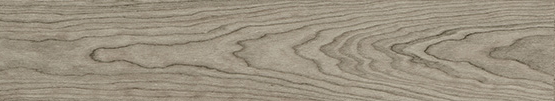 Odpowiedź zamawiającego: Zamawiający informuje, że zgodnie z punktem 4.4 Załącznika nr 1 do SWZ „Specyfikacja techniczna autobusu wodorowego”, wykonawca zobowiązany jest uzgodnić z zamawiającym wzór zastosowanej wykładziny na etapie realizacji przedmiotu umowy. W związku z powyższym, uzgodnienie nastąpi po podpisaniu umowy. Na etapie postępowania przetargowego, zamawiający nie precyzuje (nie ogranicza) wzoru zastosowanych wykładzin.Pytanie nr 39Czy Zamawiający dopuszcza wykładzinę Altro Transflor Meta Safety Yellow TFM2229 w obszarze wzdłuż krawędzi progu oraz w strefie ruchu skrzydeł drzwi? Dotyczy punktu 4.5. Załącznika nr 1 do SWZ.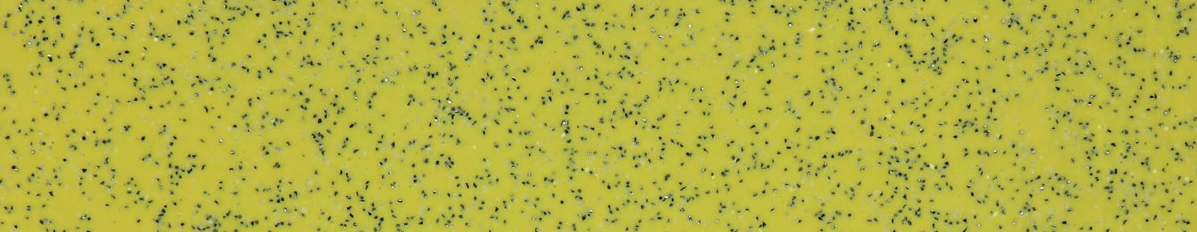 Odpowiedź zamawiającego: Zamawiający wymaga zgodnie z SWZ. Zamawiający informuje, że wymóg zastosowania przy drzwiach pasa wzdłuż krawędzi progu oraz w strefie ruchu skrzydeł drzwi – wykładziny w jaskrawym żółtym kolorze jest podyktowany koniecznością zapewnienia odpowiednich warunków podróży dla pasażerów z niepełnosprawnościami. To rozwiązanie jest standardem w lubelskiej komunikacji miejskiej i zostało zawarte w „Programie działań Miasta Lublin na rzecz mieszkańców z niepełnosprawnościami na lata 2021-2025”, przyjętym przez Radę Miasta Lublin uchwałą nr 775/XXIV/2020 z 17 grudnia 2020 r.Pytanie nr 40Czy Zamawiający dopuszcza zastosowanie uchwytów wiszących w kolorze RAL 7001 lub RAL 7016? Zostało potwierdzone przez jednostkę homologacyjną, że kolor szary jest zgodny z zapisem punktu 7.11.1.5. Regulaminu nr 107 EKG ONZ, dotyczącego kontrastowania uchwytów z najbliższym otoczeniem. Dotyczy punktu 4.7. Załącznika nr 1 do SWZ.Odpowiedź zamawiającego: Zamawiający wymaga zgodnie z SWZ. Zamawiający informuje, że wymóg zastosowania uchwytów na poręczach poziomych w kolorze żółtym RAL 1004 lub zbliżonym jest podyktowany koniecznością zapewnienia odpowiednich warunków podróży dla pasażerów z niepełnosprawnościami. To rozwiązanie jest standardem w lubelskiej komunikacji miejskiej.Pytanie nr 41Czy Zamawiający dopuszcza zastosowanie poręczy ze stali nierdzewnej szczotkowanej? Zostało potwierdzone przez jednostkę homologacyjną, że kolor szary jest zgodny z zapisem punktu 7.11.1.5. Regulaminu nr 107 EKG ONZ, dotyczącego kontrastowania poręczy z najbliższym otoczeniem. Dotyczy punktu 4.9. Załącznika nr 1 do SWZ.Odpowiedź zamawiającego: Zamawiający wymaga zgodnie z SWZ. Zamawiający dopuszcza poręcze ze stali nierdzewnej szczotkowanej. Jednakże zamawiający informuje, że wymóg zastosowania poręczy pomalowanych w kolorze żółtym jest podyktowany koniecznością zapewnienia odpowiednich warunków podróży dla pasażerów z niepełnosprawnościami. To rozwiązanie jest standardem w lubelskiej komunikacji miejskiej i zostało zawarte w „Programie działań Miasta Lublin na rzecz mieszkańców z niepełnosprawnościami na lata 2021-2025”, przyjętym przez Radę Miasta Lublin uchwałą nr 775/XXIV/2020 z 17 grudnia 2020 r.Pytanie nr 42Czy Zamawiający dopuszcza zastosowanie narożników na krawędzie zabudowy wnętrza w kolorze RAL 9005? Zostało potwierdzone przez jednostkę homologacyjną, że w przypadku zastosowania jasnej wykładziny kolor czarny jest zgodny z zapisem punktu 7.11.1.5. Regulaminu nr 107 EKG ONZ, dotyczącego kontrastowania uchwytów z najbliższym otoczeniem. Dotyczy punktu 4.11. Załącznika nr 1 do SWZ.Odpowiedź zamawiającego: Zamawiający wymaga zgodnie z SWZ. Zamawiający informuje, że wymóg zastosowania krawędzi zabudowy wnętrza (nadkoli, podestów, zabudowy silnika itp.) w żółtym kolorze jaskrawożółtym jest podyktowany koniecznością zapewnienia odpowiednich warunków podróży dla pasażerów z niepełnosprawnościami. To rozwiązanie jest standardem w lubelskiej komunikacji miejskiej i zostało zawarte w „Programie działań Miasta Lublin na rzecz mieszkańców z niepełnosprawnościami na lata 2021-2025”, przyjętym przez Radę Miasta Lublin uchwałą nr 775/XXIV/2020 z 17 grudnia 2020 r.Pytanie nr 43Czy Zamawiający dopuszcza moc 30-minutowa na poziomie 175 kW jako odpowiednik mocy znamionowej? Dotyczy punktu 8.2. Załącznika nr 1 do SWZ.Odpowiedź zamawiającego: Zamawiający wymaga zgodnie z SWZ i potwierdza, że dopuści silnik centralny o mocy 30 – minutowej = 175 kW, pod warunkiem, że jego moc znamionowa ≥ 140 kW. W oparciu o posiadaną wiedzę i doświadczenie nabyte podczas eksploatacji autobusów i trolejbusów, parametrem decydującym o mocy silnika jest wartość znamionowa (moc ciągła), a nie chwilowa. W przypadku autobusów od długości 12 m, silnik elektryczny o mocy znamionowej (ciągłej) ≥ 140 kW zapewnia parametry trakcyjne wymagane w komunikacji miejskiej. Z dostępnej literatury wynika, że moc chwilową 170 kW może mieć np. silnik o mocy ciągłej 100 kW, która jest wartością nieakceptowaną przez zamawiającego.Pytanie nr 44Czy Zamawiający dopuszcza zastosowanie silnika centralnego z magnesami stałymi, który jest rozwiązaniem problemu z możliwość przyspieszonego zużycia łożysk na skutek występowania różnicy potencjałów pomiędzy wałem i korpusem silnika? Dotyczy punktu 8.3. Załącznika nr 1 do SWZ.Odpowiedź zamawiającego: Zamawiający wyjaśnia, że rodzaj dopuszczonego silnika trakcyjnego został zdefiniowany w punkcie 8.1 specyfikacji technicznej autobusu wodorowego, stanowiącej załącznik nr 1 do SWZ o brzmieniu: "Wymagany jest jeden centralny silnik, napędzający most napędowy lub 2 silniki trakcyjne o identycznych parametrach zabudowane w portalowej osi napędowej, Silnik/silniki prądu przemiennego." Z powyższego zapisu wynika, że zamawiający dopuści silnik centralny z magnesami stałymi, o którym mowa w zadanym pytaniu, pod warunkiem że będzie to silnik prądu przemiennego, jeżeli spełniać będzie pozostałe wymagania. W punkcie 8.3 specyfikacji technicznej autobusu wodorowego, stanowiącej załącznik nr 1 do SWZ zamawiający opisał wymagania dotyczące silnika asynchronicznego, jeżeli wykonawca zdecyduje się taki zaoferować.   Pytanie nr 45Czy w przypadku dopuszczenia silnika synchronicznego spełniającego punkt 8.1 Załącznika nr 1 do SWZ Wykonawca otrzyma 100 punktów zgodnie z punktem 18.2.3.1. SWZ. Odpowiedź zamawiającego: Zamawiający potwierdza, że wykonawca otrzyma 100 punktów w kryterium: warunki techniczne - Liczba silników trakcyjnych w pojeździe [Xts], w przypadku zaoferowania jednego silnika centralnego (również synchronicznego, spełniającego wymagania zamawiającego), napędzającego most napędowy.Pytanie nr 46Czy Zamawiający dopuszcza zastosowanie tłokowej sprężarki powietrza? Dotyczy punktu 10.3. Załącznika nr 1 do SWZ.Odpowiedź zamawiającego: Zamawiający wymaga zgodnie z SWZ. Zamawiający wymaga wyposażenia układu pneumatycznego w sprężarkę łopatkową lub śrubową, ponieważ ich wysoka trwałość, niezawodność i cicha praca zostały potwierdzone podczas eksploatacji w trolejbusach i autobusach elektrycznych, użytkowanych przez użytkownika pojazdu.Pytanie nr 47Czy Zamawiający dopuszcza zastosowanie czynnika chłodniczego w układzie klimatyzacji innego niż CO2? Dotyczy punktu 13.2.1.15. Załącznika nr 1 do SWZ.Odpowiedź zamawiającego: Zamawiający wyjaśnia, że w punkcie 13.2.1.15 specyfikacji technicznej autobusu wodorowego, stanowiącej załącznik nr 1 do SWZ zawarł wymóg zastosowania CO2 jako czynnika chłodniczego, w odniesieniu wyłącznie do rozwiązania zalecanego (mile widzianego), a nie wymaganego obligatoryjnie. Zamawiający akceptuje równocześnie inne rozwiązania układu klimatyzacji, bez definiowania rodzaju czynnika chłodniczego.Pytanie nr 48Czy Zamawiający może rozważy punktowanie układu klimatyzacji, który spełnia wszystkie wymagania punktu 13.2.1. poza CO2 jako czynnikiem chłodniczym? Uzasadnieniem jest to, że CO2 jest na chwilę obecną nowym rozwiązaniem w przemyśle autobusowym, nie zostało jeszcze wprowadzone przez wielu producentów, którzy prowadzą dopiero pracę nad wdrożeniem tego rozwiązania. Dodatkowo nie jest to sprawdzone rozwiązanie pod kątem długoterminowej eksploatacji. Dotyczy punktu 18.2.3.2. SWZ.Odpowiedź zamawiającego: Zamawiający wymaga zgodnie z SWZ. Zamawiający zgadza się z twierdzeniem, zawartym w zadanym pytaniu, że zastosowanie CO2 jako czynnika chłodniczego w układzie klimatyzacji jest rozwiązaniem nowym. Zalety tego układu zostały wykazane podczas przeprowadzonych przez zamawiającego wstępnych konsultacji rynkowych. W celu promowania rozwiązań energooszczędnych zamawiający ujął je w kryteriach oceny ofert, dopuszczając równocześnie inne rozwiązania zgodne z SWZ.Pytanie nr 49Czy Zamawiający dopuszcza realizację układu do neutralizacji patogenów chorobotwórczych poprzez montaż lamp UV w jednostce klimatyzacyjnej? Dotyczy punktu 14.9. Załącznika nr 1 do SWZ.Odpowiedź zamawiającego: : Zgodnie z pkt 14.9 załącznika nr 1 do SWZ (specyfikacja techniczna autobusu wodorowego) zalecane jest zamontowanie przepływowego układu do neutralizacji patogenów chorobotwórczych działającego podczas świadczenia usług przewozowych, w obecności pasażerów wewnątrz pojazdu. Zastosowany układ nie może mieć negatywnego wpływu na bezpieczeństwo użytkowania autobusu wodorowego. Na etapie postępowania przetargowego, zamawiający nie precyzuje układu do neutralizacji patogenów chorobotwórczych. W związku z powyższym zamawiający informuje, że to od wykonawcy zależy jaki układ do neutralizacji patogenów chorobotwórczych zastosuje w autobusie. Dodatkowo zamawiający informuje, że zastosowany układ dezynfekcji w pojeździe nie może powodować powstawania ozonu.Pytanie nr 50W punkcie 15.1.2.2. Załącznika nr 1 do SWZ jest jednoznaczny zapis o niedopuszczeniu zabudowy falowników trakcyjnych w oddzielnej obudowie, natomiast w punkcie 15.1.3. Zamawiający dopuszcza dowolne rozmieszczenie elementów układu napędowego, jako rozwiązanie akceptowalne. Czy w takim wypadku Zamawiający może dopuszczenie zabudowy falownika/ów trakcyjnego/ych poza wspólną obudową komponentów takich jak rozdzielnica wysokiego napięcia, przetwornica statyczna? Uzasadnieniem jest to, że: a.	większość producentów silników dostarcza w zestawie dedykowane do swojego rozwiązania falowniki, które posiadają swoje obudowy,b.	standardem jest umiejscawianie falowników w najbliższej możliwej odległości od silnika/ów, co jest podyktowane koniecznością połączenia silnika i falownika wieloma przewodami o dużym przekroju,c.	umiejscowienie falowników na dachu wpływa negatywnie na położenie środka ciężko,d.	większość sterowników trakcyjnych chłodzonych jest płynem we wspólnym układzie z silnikiem, więc umiejscowienie falownika na dachu wymusza konieczność prowadzenia orurowania również na dach autobusu.Odpowiedź zamawiającego: Zamawiający wyjaśnia, że w punkcie 15.1.2 specyfikacji technicznej autobusu wodorowego, stanowiącej załącznik nr 1 do SWZ (zawierającym podpunkt 15.1.2.2) opisał rozwiązanie zalecane tj. mile widziane przez zamawiającego, a nie wymagane obligatoryjnie. Zamawiający akceptuje równocześnie inny sposób zabudowy elementów układu napędowego, zgodnie z punktem 15.1.3 specyfikacji technicznej autobusu wodorowego, stanowiącej załącznik nr 1 do SWZ.Pytanie nr 51W punkcie 17.1.4. Załącznika nr 1 do SWZ Zamawiający określa przebiegi: dzienny 300 km i roczny 60 000 km. Czy to oznacza, że Zamawiający zakłada jedynie 200 dni pracy autobusu w roku?Odpowiedź zamawiającego: Zamawiający wyjaśnia, że określona w pkt. 17.1.4 Załącznika nr 1 do SWZ wartość dziennego przebiegu jest wartością maksymalną dla jednego dnia, wynikającą z rozkładu jazdy. Natomiast, przebieg roczny obrazuje średnioroczne przebiegi pojazdów, na podstawie rzeczywistych danych otrzymanych od przewoźnika. Zatem, należy przyjąć, że pojazd może być eksploatowany codziennie (za wyjątkiem okresów niezbędnych na konieczne przeglądy i prace serwisowe), przy czym osiągane przebiegi nie przekroczą podanych wyżej wartości.Powyższe wartości zostały podane w celu umożliwienia wykonawcy przeprowadzenia obliczeń w zakresie m.in. pojemności baterii trakcyjnych i pojemności zbiorników wodoru.Pytanie nr 52Czy Zamawiający może rozważyć zmianę zapisu w punkcie 18.2.2.1. SWZ w zakresie limitu kilometrów dla gwarancji na ogniwo paliwowe? Proponujemy 3000 godzin dla każdych 12 miesięcy gwarancji, co jest poparte tym, że Zamawiający zakłada roczny przebieg na poziomie 60 000 km, a przyjmowana średnia prędkość komunikacyjna autobusu to 18 km/h, co daje ok. 3000 godzin pracy autobusu w roku.Odpowiedź zamawiającego: Odpowiedź została udzielona w odpowiedzi na pytanie 33.Pytanie nr 53Czy Zamawiający może rozważyć zmianę w punkcie 18.2.3.4. SWZ dotyczącym pojemności energetycznej baterii trakcyjnych? Uzasadnieniem jest to, że dla autobusu z wodorowym ogniwem paliwowym pojemność na poziomie 30 kWh jest optymalna pod kątem bilansu energetycznego, a także masowym. Stosując układ bateryjny o większej pojemności dokładana jest dodatkowa, zbędna masa, której brak mógłby wpłynąć na większą, dopuszczalna liczbę pasażerów, a także zasięg autobusu.Odpowiedź zamawiającego: Odpowiedź zawarta jest w odpowiedzi na pytanie nr 19.Pytanie nr 54Czy Zamawiający dopuszcza oklejenie zamiast malowania autobusu zgodnie z ustaloną kolorystyką? Dotyczy punktu 22.4. Załącznika nr 1 do SWZ.Odpowiedź zamawiającego: Zamawiający wyjaśnia, że biorąc pod uwagę wieloletni okres użytkowania autobusu oraz niższą trwałość oklejenia, niż malowania, nie dopuszcza się oklejenia zamiast malowania autobusu.Pytanie nr 55Czy Zamawiający dopuszcza rozwiązanie typu „bonanza” w zakresie kabiny kierowcy, które stworzy przestrzeń dostępną wyłącznie dla kierowcy w taki sposób aby pierwsze skrzydło drzwi przednich pozwalało na wejście wyłącznie do przestrzeni kabiny kierowcy? Dotyczy punktu 24.1. Załącznika nr 1 do SWZ.Odpowiedź zamawiającego: Zamawiający wyjaśnia, że opisując wymagania wymienione w załączniku nr 1 do SWZ (specyfikacja techniczna autobusu wodorowego) nie wykorzystuje nazw handlowych czy też potocznych nazw rozwiązań oferowanych przez wykonawców. Zgodnie z pkt 24.1 kabina kierowcy musi być zabudowana, wyprowadzona do pierwszego skrzydła drzwi przednich, tzn. tworząca przestrzeń, która jest dostępna wyłącznie dla kierowcy, oddzieloną od przedziału pasażerskiego w taki sposób, aby pierwsze skrzydło drzwi przednich pozwalało na wejście wyłącznie do przestrzeni kabiny kierowcy. W związku z powyższym zamawiający informuje, że dopuści rozwiązanie jeżeli spełnia ono wymagania opisane w pkt 24.1 ww. załącznika.Pytanie nr 56Czy Zamawiający dopuszcza zastosowanie szyby pokrytej powłoką antyrefleksyjną, która nie dopuszcza mycia preparatami zawierającymi alkohol, jako rozwiązanie problemu z powstawaniem odblasków, refleksów i innych zjawisk mogących oślepić kierowcę? Dotyczy punktu 24.8. Załącznika nr 1 do SWZ.Odpowiedź zamawiającego: Zamawiający informuje, że nie dopuszcza zastosowania szyby, która jest pokryta powłoką antyrefleksyjną i która nie dopuszcza mycia preparatami zawierającymi alkohol. Powyższe podyktowane jest tym , że wiele środków dostępnych na rynku przeznaczonych do mycia szyb,  szczególnie w okresie zimowym wykonana jest na bazie alkoholu. Ponadto z uwagi na panujący stan zagrożenia epidemicznego oraz konieczność dezynfekcji i mycia pojazdów środkami zawierającymi alkohol zastosowana powłoka antyrefleksyjna (określona w pkt. 24.8 Załącznika nr 1 do SWZ), musi być odporna na mycie preparatami zawierającymi alkohol. Jednocześnie wyjaśniamy, że zgodnie z pkt. 24.8 Załącznika nr 1 do SWZ, oklejenie specjalną folią antyrefleksyjną jest jedynie przykładowym rozwiązaniem w celu zabezpieczenia kierowcy przed powstawaniem odblasków, refleksów, oślepianiem kierowców przez źródła światła znajdujące się wewnątrz pojazdu oraz światło odbite od lusterek wewnętrznych.Pytanie nr 57Czy Zamawiający dopuszcza rozwiązanie okien przestrzeni pasażerskiej otwieranych przesuwnie z ramką wklejoną w taflę szkła, a nie wklejoną jako oddzielny element. Dotyczy punktu 26.5. Załącznika nr 1 do SWZ.Odpowiedź zamawiającego: Zamawiający informuje, że dopuszcza rozwiązanie techniczne okien, o którym mowa w pytaniu tj.: „…otwieranych przesuwnie z ramką wklejoną w taflę szkła, a nie wklejoną jako oddzielny element.” Zamawiający wyjaśnia, że w punkcie 26.5 specyfikacji technicznej autobusu wodorowego, stanowiącej załącznik nr 1 do SWZ o treści: „Okna przestrzeni pasażerskiej- minimum 6 okien otwieranych przesuwnie (rozmieszczonych równomiernie z lewej i prawej strony pojazdu,  otwieranych w górnej części okna). Część przesuwna okna musi być zabezpieczona przed samoczynnym przesuwaniem się jej podczas jazdy. Wysokość części przesuwnej nie mniejsza, niż 40% wysokości okna i nie większa, niż 60% wysokości okna.”jak również w pozostałych, dotyczących okien w przestrzeni pasażerskiej, nie narzucił wymagań ograniczających zastosowanie rozwiązania, o którym mowa w pytaniu.Pytanie nr 58Jaka jest dopuszczalna przez Zamawiającego cena za 1 kg wodoru? Dotyczy § 1 ust. 1 Załącznika nr 7 do SWZ.Odpowiedź zamawiającego: Zamawiający informuje, że dostawa wodoru nie jest przedmiotem zamówienia. Dodatkowo zamawiający informuje, że koszty płatności za paliwo do autobusu wodorowego będzie ponosił użytkownik pojazdu.Pytanie nr 59Ile minimalnie kg wodoru w miesiącu Zamawiający przewiduje zatankować? Dotyczy § 1 ust. 1 Załącznika nr 7 do SWZ.Odpowiedź zamawiającego: Zamawiający informuje, że dostawa wodoru nie jest przedmiotem zamówienia. Niemniej jednak zamawiający informuje, że przy założeniu realizowania przebiegu rocznego, o którym mowa w pkt 17.1.4 załącznika nr 1 do SWZ (specyfikacja techniczna autobusu wodorowego) na poziomie 60 000 km (5000 km miesięcznie) oraz założeniu, że średnie spalanie wodoru dla autobusu wynosi 10 kg/100 km, to szacunkowa ilość wodoru potrzebna do realizacji ww. miesięcznego przebiegu będzie wynosiła 500 kg.Zamawiający zastrzega, że jest to jedynie szacunek ilości wodoru potrzebnego w miesiącu, na podstawie założeń eksploatacyjnych, dla autobusu wodorowego opisanego przez zamawiającego w ww. załączniku, a jego nie rzeczywiste zapotrzebowanie na paliwo.Pytanie nr 60Jakie są przewidywane roszczenia finansowe wynikające z § 11 ust. 14 Załącznika nr 7 do SWZ?Odpowiedź zamawiającego: Zamawiający informuje, że usuwa  § 11 ust. 7 w Załączniku nr 7 do SWZ – Projektowane postanowienia umowy. Jednocześnie zamawiający informuje, że w § 11 nie ma ust. 14. Pytanie nr 61Czy Zamawiający posiada infrastrukturę niezbędną do wykonywania codziennych, cotygodniowych i comiesięcznych przeglądów autobusu wodorowego? Jeżeli nie to gdzie i przez kogo będą one wykonywane? Dotyczy § 1 ust. 1 Załącznika nr 1 do SWZ oraz § 6 ust. 1 Załącznika nr 7 do SWZ.Odpowiedź zamawiającego: Odpowiedź tak jak w pytaniu nr 8 i nr 9. W uzupełnieniu odpowiedzi zamawiający informuje, że zgodnie § 1 ust. 11 załącznika nr 1 do umowy (warunki gwarancji i serwisu) wykonawca przekaże zamawiającemu wykaz czynności serwisowych (wraz z opisem ich wykonania) z zakresu podstawowej codziennej obsługi eksploatacyjnej autobusu, które będą mogły być wykonywane przez zamawiającego lub użytkownika autobusu, którzy nie posiadają żadnej infrastruktury do obsługi autobusu wodorowego.Pytanie nr 62Zał. nr 1 do SIWZ Specyfikacja techniczna autobusu wodorowego28. Automat biletowy28.8   System obsługi automatu mobilnego:W przypadku dostarczenia przez wykonawcę odrębnego systemu obsługi automatu mobilnego współpracującego z Systemem Biletu Elektronicznego LUBIKA w zakresie wymaganym przez zamawiającego, jego funkcjonalność musi spełniać poniższe wymogi: 28.8.1  oprogramowanie systemowe i aplikacyjne do obsługi automatu i raportów musi być dostarczone wraz ze wszystkimi niezbędnymi licencjami umożliwiającymi jego obsługę przez nielimitowaną liczbę operatorów systemu, Pytanie:  Czy jeśli oprogramowanie do obsługi automatu mobilnego, będzie dodatkowym modułem , oprogramowania już działającego u Zamawiającego a dostarczonego przez Wykonawcę, a zapotrzebowanie na zasoby dla tego modułu będzie nieznaczne i pomijalne, to czy moduł ten będzie mógł zostać uruchomiony na serwerach Zamawiającego na których już działa inne oprogramowania dostarczone przez Wykonawcę ?   Czy też, należy przewidzieć dodatkowy serwer do uruchomienia oprogramowania obsługi automatu mobilnego nawet w takim przypadku ?  Odpowiedź zamawiającego: Zamawiający dopuści obsługę biletomatu mobilnego przez oprogramowanie już działające u Zamawiającego dostarczonego i uruchomionego na zasobach będących w jego dyspozycji. W takim przypadku konfiguracja bądź modyfikacja oprogramowania już działającego leży po stronie Wykonawcy, nie może to jednak spowodować zakłócenia działania funkcjonujących systemów.